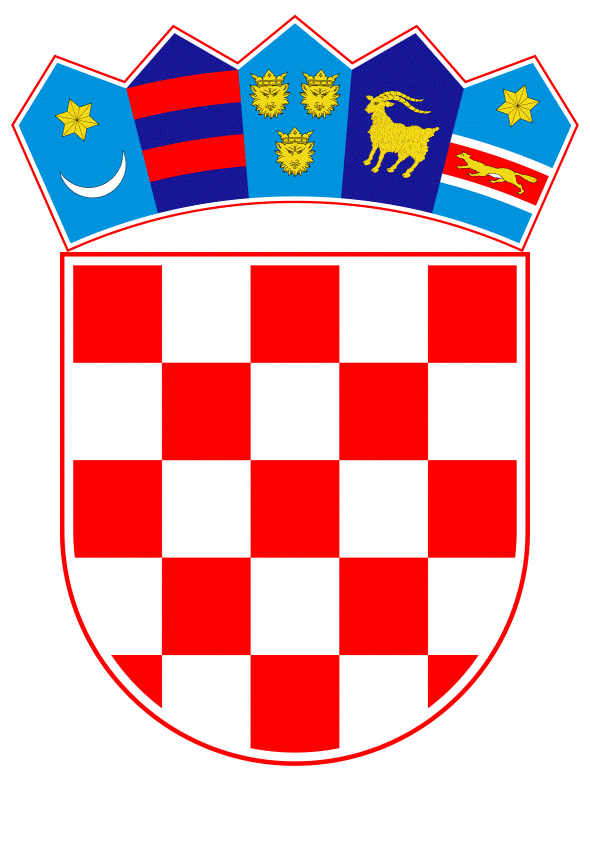 VLADA REPUBLIKE HRVATSKEZagreb, 31. listopada 2022.______________________________________________________________________________________________________________________________________________________________________________________________________________________________MINISTARSTVO GOSPODARSTVA I ODRŽIVOG RAZVOJA										PRIJEDLOGODLUKE O DONOŠENJU PLANA INTERVENCIJE O MJERAMA ZAŠTITE SIGURNOSTI OPSKRBE PLINOM REPUBLIKE HRVATSKEZagreb, listopad 2022.Na temelju članka 31. stavka 2. Zakona o Vladi Republike Hrvatske („Narodne novine“, broj 150/11., 119/14., 93/16., 116/18. i 80/22.), a u vezi s člankom 8. stavkom 2. točkom b) Uredbe (EU) 2017/1938 Europskog parlamenta i Vijeća od 25. listopada 2017. o mjerama zaštite sigurnosti opskrbe plinom i stavljanju izvan snage Uredbe (EU) br. 994/2010 (SL L 28.10.2017.), Vlada Republike Hrvatske je na sjednici održanoj ____________2022. godine donijelaODLUKUO DONOŠENJU PLANA INTERVENCIJE O MJERAMA ZAŠTITE SIGURNOSTI OPSKRBE PLINOM REPUBLIKE HRVATSKEI.Donosi se Plan intervencije o mjerama zaštite sigurnosti opskrbe plinom Republike Hrvatske (u daljnjem tekstu: Plan intervencije).Plan intervencije sastavni je dio ove Odluke.II.Vlada Republike Hrvatske, na prijedlog ministra nadležnog za energetiku, imenovat će članove i zamjenike kriznog tima odgovorne za provođenje Plana intervencije.III.Do imenovanja članova i zamjenika kriznog tima iz točke II. ove Odluke, ostaje na snazi Rješenje o imenovanju članova Kriznog tima odgovornog za provedbu Plana intervencije o mjerama zaštite sigurnosti opskrbe plinom Republike Hrvatske („Narodne novine“, broj 26/22.) i Rješenje o imenovanju predsjednika Kriznog tima odgovornog za provedbu Plana intervencije o mjerama zaštite sigurnosti opskrbe plinom Republike Hrvatske („Narodne novine“, broj 56/22.).IV.Stupanjem na snagu ove Odluke stavlja se izvan snage Odluka o donošenju Plana intervencije o mjerama zaštite sigurnosti opskrbe plinom Republike Hrvatske („Narodne novine“, broj 78/14.).V.Ova Odluka stupa na snagu danom donošenja, a objavit će se u „Narodnim novinama“.KlasaUrbroj: Zagreb, Predsjednik
mr. sc. Andrej Plenković, v. r.ObrazloženjePlan intervencije usklađuje se s Uredbom (EU) 2022/1032 Europskog parlamenta i Vijeća od 29. lipnja 2022. o izmjeni uredbi (EU) 2017/1938 i (EZ) br. 715/2009 u pogledu skladištenja plina (Tekst značajan za EGP) (SL L 173, 30.6.2022.) i Uredbom Vijeća (EU) 2022/1369 od 5. kolovoza 2022. o koordiniranim mjerama za smanjenje potražnje za plinom, kojim je uključeno osiguranje pouzdane i učinkovite opskrbe prirodnim plinom, kriteriji i način određivanja dovoljne količine prirodnog plina za osiguranje pouzdane opskrbe prirodnim plinom zaštićenih kupaca, te redoslijed smanjenja ili obustave opskrbe Planom intervencije utvrđuju se postupci, uloga i odgovornosti nadležnih tijela i svih uključenih sudionika na tržištu plina u slučaju poremećaja u opskrbi plinom. Svrha Plana intervencije je, također i uklanjanje ili ublažavanje utjecaja poremećaja u opskrbi plinom i rješavanje situacija u kojima opskrba plinom više ne može biti zajamčena svim kupcima na domaćem tržištu. Planom intervencije uvodi se mehanizam solidarnosti, kao instrument za ublažavanje učinaka ozbiljnog izvanrednog stanja unutar Europske unije u kojem je u nekoj državi članici ugrožena opskrba plinom kupaca zaštićenih mehanizmom solidarnosti, što je temeljna sigurnosna potreba i nužan prioritet svih država članica. U slučaju izvanrednog stanja, na razini Europske unije hitnim odgovorom osigurava se da države članice imaju mogućnost pružanja pojačane zaštite kupcima plina.Nadalje ovim Planom intervencije Vlada Republike Hrvatske, određuje se imenovanje članova i zamjenika kriznog tima odgovornih za provođenje Plana intervencije.Do imenovanja novih članova i zamjenika kriznog tima ostaje na snazi Rješenje o imenovanju članova Kriznog tima odgovornog za provedbu Plana intervencije o mjerama zaštite sigurnosti opskrbe plinom Republike Hrvatske („Narodne novine“, broj 26/22.) i Rješenje o imenovanju predsjednika Kriznog tima odgovornog za provedbu Plana intervencije o mjerama zaštite sigurnosti opskrbe plinom Republike Hrvatske („Narodne novine“, broj 56/22.).Stupanjem na snagu ove Odluke stavlja se izvan snage Odluka o donošenju Plana intervencije o mjerama zaštite sigurnosti opskrbe plinom Republike Hrvatske („Narodne novine“, broj 78/14.). Predlagatelj:Ministarstvo gospodarstva i održivog razvojaPredmet:Prijedlog odluke o donošenju Plana intervencije o mjerama zaštite sigurnosti opskrbe plinom Republike Hrvatske